World Interfaith Harmony Week Event 5 February 2017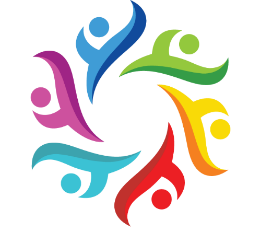 In honour of the United Nations' World Interfaith Harmony Week, the first week of February, UVic’s Multi-Faith Services and the Victoria Multifaith Society are joining together to presentHealing the World: Appreciating Diversity, Creating CommunityA panel of local leaders from 8 world faiths will discuss the tools & spiritual teachings that are most needed for humanity to heal and flourish. Join us for a joyful and informative afternoon celebrating interfaith harmony through the arts, song and social discourse!The event will open with displays and refreshments at 1:00 p.m., with the program following from 1:30 - 4:00 p.m. Sunday, 5 February, 2017David Lam AuditoriumMaclaurin Building A144University of VictoriaFree parking on Sundays.Sponsored by UVic's Multi-Faith Services and the Victoria Multifaith SocietyFor further information, contact Sheila Flood, 250-818-9099.Facebook event page with poster.